New Member InformationName:_______________________________  Date of Birth:________________Home Address:________________________  City/ST:___________  Zip:_____Home E-Mail:  ________________________	Home Phone:_______________Business Name:_______________________	Occupation:_________________Business Address:_____________________	City/ST___________  Zip:______Work E-mail:__________________________   Work Phone:________________Classification:_____________________________________________________Sponsor:________________________________________________________Why do you want to join Rotary? ________________________________________________________________________________________________________________________________________________________________________________________________________________________________________________________________Signature of Sponsor: ______________________________________________Signature of proposed new Rotarian: __________________________________Date Membership Approved by the Board: ______________________________Assigned Mentor: __________________________________________________Return completed form to Post Falls RotaryPO BOX 1935 Post Falls, ID 83877 www.postfallsrotary.org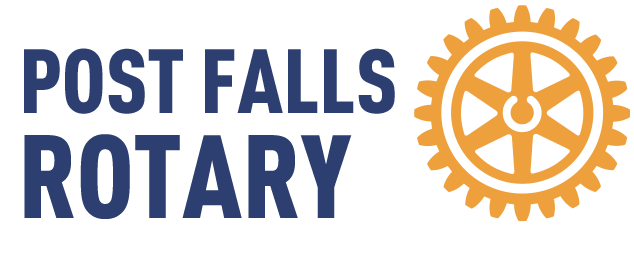 